   ESOGÜ Faculty of Education Primary Education Department (Preschool Teaching Program) 
   Course Informatıon Form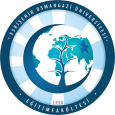 Instructor(s):   Assistant Prof. Dr. D. Neslihan BAY                                                                      Signature: 	           							                                                                                                                                                                                                                           	Date:                 		SEMESTER SpringCOURSE CODECOURSE NAMEEarly Childhood Traditional Children's GamesSEMESTERWEEKLY COURSE PERIODWEEKLY COURSE PERIODWEEKLY COURSE PERIODWEEKLY COURSE PERIODWEEKLY COURSE PERIODWEEKLY COURSE PERIODWEEKLY COURSE PERIODCOURSE OFCOURSE OFCOURSE OFCOURSE OFCOURSE OFCOURSE OFCOURSE OFSEMESTERTheoryTheoryPracticePracticeLabratoryLabratoryLabratoryCreditECTSECTSTYPETYPELANGUAGELANGUAGE82200000222COMPULSORY ( )  ELECTIVE ( X )COMPULSORY ( )  ELECTIVE ( X )TURKISHTURKISHCOURSE CATAGORYCOURSE CATAGORYCOURSE CATAGORYCOURSE CATAGORYCOURSE CATAGORYCOURSE CATAGORYCOURSE CATAGORYCOURSE CATAGORYCOURSE CATAGORYCOURSE CATAGORYCOURSE CATAGORYCOURSE CATAGORYCOURSE CATAGORYCOURSE CATAGORYCOURSE CATAGORYProfessional KnowledgeProfessional KnowledgeContent KnowledgeContent KnowledgeContent KnowledgeContent KnowledgeContent KnowledgeGeneral Culture KnowledgeGeneral Culture KnowledgeGeneral Culture KnowledgeElective CourseElective CourseElective CourseElective CourseElective CourseGeneral Knowledge( ) Content Knowledge (X)General Knowledge( ) Content Knowledge (X)General Knowledge( ) Content Knowledge (X)General Knowledge( ) Content Knowledge (X)General Knowledge( ) Content Knowledge (X)ASSESSMENT CRITERIAASSESSMENT CRITERIAASSESSMENT CRITERIAASSESSMENT CRITERIAASSESSMENT CRITERIAASSESSMENT CRITERIAASSESSMENT CRITERIAASSESSMENT CRITERIAASSESSMENT CRITERIAASSESSMENT CRITERIAASSESSMENT CRITERIAASSESSMENT CRITERIAASSESSMENT CRITERIAASSESSMENT CRITERIAASSESSMENT CRITERIAMID-TERMMID-TERMMID-TERMMID-TERMMID-TERMMID-TERMEvaluation TypeEvaluation TypeEvaluation TypeEvaluation TypeEvaluation TypeEvaluation TypeQuantityQuantity%MID-TERMMID-TERMMID-TERMMID-TERMMID-TERMMID-TERM1st Mid-Term1st Mid-Term1st Mid-Term1st Mid-Term1st Mid-Term1st Mid-Term1130MID-TERMMID-TERMMID-TERMMID-TERMMID-TERMMID-TERM2nd Mid-Term2nd Mid-Term2nd Mid-Term2nd Mid-Term2nd Mid-Term2nd Mid-TermMID-TERMMID-TERMMID-TERMMID-TERMMID-TERMMID-TERMQuizQuizQuizQuizQuizQuizMID-TERMMID-TERMMID-TERMMID-TERMMID-TERMMID-TERMHomeworkHomeworkHomeworkHomeworkHomeworkHomework1130MID-TERMMID-TERMMID-TERMMID-TERMMID-TERMMID-TERMProjectProjectProjectProjectProjectProjectMID-TERMMID-TERMMID-TERMMID-TERMMID-TERMMID-TERMReportReportReportReportReportReportMID-TERMMID-TERMMID-TERMMID-TERMMID-TERMMID-TERMOthers (………)Others (………)Others (………)Others (………)Others (………)Others (………)FINAL EXAMFINAL EXAMFINAL EXAMFINAL EXAMFINAL EXAMFINAL EXAM1140PREREQUIEITE(S)PREREQUIEITE(S)PREREQUIEITE(S)PREREQUIEITE(S)PREREQUIEITE(S)PREREQUIEITE(S)---------COURSE DESCRIPTIONCOURSE DESCRIPTIONCOURSE DESCRIPTIONCOURSE DESCRIPTIONCOURSE DESCRIPTIONCOURSE DESCRIPTIONDuring the course it’s planned to inform about the content of cultural children’s plays and implementations. Also, its planned to create the application skills of cultural plays in the scope of the aims of the program.During the course it’s planned to inform about the content of cultural children’s plays and implementations. Also, its planned to create the application skills of cultural plays in the scope of the aims of the program.During the course it’s planned to inform about the content of cultural children’s plays and implementations. Also, its planned to create the application skills of cultural plays in the scope of the aims of the program.During the course it’s planned to inform about the content of cultural children’s plays and implementations. Also, its planned to create the application skills of cultural plays in the scope of the aims of the program.During the course it’s planned to inform about the content of cultural children’s plays and implementations. Also, its planned to create the application skills of cultural plays in the scope of the aims of the program.During the course it’s planned to inform about the content of cultural children’s plays and implementations. Also, its planned to create the application skills of cultural plays in the scope of the aims of the program.During the course it’s planned to inform about the content of cultural children’s plays and implementations. Also, its planned to create the application skills of cultural plays in the scope of the aims of the program.During the course it’s planned to inform about the content of cultural children’s plays and implementations. Also, its planned to create the application skills of cultural plays in the scope of the aims of the program.During the course it’s planned to inform about the content of cultural children’s plays and implementations. Also, its planned to create the application skills of cultural plays in the scope of the aims of the program.COURSE OBJECTIVESCOURSE OBJECTIVESCOURSE OBJECTIVESCOURSE OBJECTIVESCOURSE OBJECTIVESCOURSE OBJECTIVESIt’s aimed to establish the consciousnes of being an individual in a society by the cultural plays. So, this will make possible to cultural transfers and national consciousness. It’s aimed to establish the consciousnes of being an individual in a society by the cultural plays. So, this will make possible to cultural transfers and national consciousness. It’s aimed to establish the consciousnes of being an individual in a society by the cultural plays. So, this will make possible to cultural transfers and national consciousness. It’s aimed to establish the consciousnes of being an individual in a society by the cultural plays. So, this will make possible to cultural transfers and national consciousness. It’s aimed to establish the consciousnes of being an individual in a society by the cultural plays. So, this will make possible to cultural transfers and national consciousness. It’s aimed to establish the consciousnes of being an individual in a society by the cultural plays. So, this will make possible to cultural transfers and national consciousness. It’s aimed to establish the consciousnes of being an individual in a society by the cultural plays. So, this will make possible to cultural transfers and national consciousness. It’s aimed to establish the consciousnes of being an individual in a society by the cultural plays. So, this will make possible to cultural transfers and national consciousness. It’s aimed to establish the consciousnes of being an individual in a society by the cultural plays. So, this will make possible to cultural transfers and national consciousness. ADDITIVE OF COURSE TO APPLY PROFESSIONAL EDUATIONADDITIVE OF COURSE TO APPLY PROFESSIONAL EDUATIONADDITIVE OF COURSE TO APPLY PROFESSIONAL EDUATIONADDITIVE OF COURSE TO APPLY PROFESSIONAL EDUATIONADDITIVE OF COURSE TO APPLY PROFESSIONAL EDUATIONADDITIVE OF COURSE TO APPLY PROFESSIONAL EDUATIONThe course will help to create an awareness of culture and the teachers will be fulfilled in the best way.The course will help to create an awareness of culture and the teachers will be fulfilled in the best way.The course will help to create an awareness of culture and the teachers will be fulfilled in the best way.The course will help to create an awareness of culture and the teachers will be fulfilled in the best way.The course will help to create an awareness of culture and the teachers will be fulfilled in the best way.The course will help to create an awareness of culture and the teachers will be fulfilled in the best way.The course will help to create an awareness of culture and the teachers will be fulfilled in the best way.The course will help to create an awareness of culture and the teachers will be fulfilled in the best way.The course will help to create an awareness of culture and the teachers will be fulfilled in the best way.COURSE OUTCOMESCOURSE OUTCOMESCOURSE OUTCOMESCOURSE OUTCOMESCOURSE OUTCOMESCOURSE OUTCOMESDescribes the cultureKnows and tells the significance of national children’s plays and toys in preschoolAssociates the national children’s plays with development stages of children Explains the social roles of national plays Explains the factors that effects the transfer of national playsPrepares activities for transferring the national children’s playsDescribes the cultureKnows and tells the significance of national children’s plays and toys in preschoolAssociates the national children’s plays with development stages of children Explains the social roles of national plays Explains the factors that effects the transfer of national playsPrepares activities for transferring the national children’s playsDescribes the cultureKnows and tells the significance of national children’s plays and toys in preschoolAssociates the national children’s plays with development stages of children Explains the social roles of national plays Explains the factors that effects the transfer of national playsPrepares activities for transferring the national children’s playsDescribes the cultureKnows and tells the significance of national children’s plays and toys in preschoolAssociates the national children’s plays with development stages of children Explains the social roles of national plays Explains the factors that effects the transfer of national playsPrepares activities for transferring the national children’s playsDescribes the cultureKnows and tells the significance of national children’s plays and toys in preschoolAssociates the national children’s plays with development stages of children Explains the social roles of national plays Explains the factors that effects the transfer of national playsPrepares activities for transferring the national children’s playsDescribes the cultureKnows and tells the significance of national children’s plays and toys in preschoolAssociates the national children’s plays with development stages of children Explains the social roles of national plays Explains the factors that effects the transfer of national playsPrepares activities for transferring the national children’s playsDescribes the cultureKnows and tells the significance of national children’s plays and toys in preschoolAssociates the national children’s plays with development stages of children Explains the social roles of national plays Explains the factors that effects the transfer of national playsPrepares activities for transferring the national children’s playsDescribes the cultureKnows and tells the significance of national children’s plays and toys in preschoolAssociates the national children’s plays with development stages of children Explains the social roles of national plays Explains the factors that effects the transfer of national playsPrepares activities for transferring the national children’s playsDescribes the cultureKnows and tells the significance of national children’s plays and toys in preschoolAssociates the national children’s plays with development stages of children Explains the social roles of national plays Explains the factors that effects the transfer of national playsPrepares activities for transferring the national children’s playsTEXTBOOKTEXTBOOKTEXTBOOKTEXTBOOKTEXTBOOKTEXTBOOKAsuda Başal, H. (2018). Geçmişten günümüze Türkiye’de geleneksel çocuk oyunları.. Ankara: Nobel Akademik Yayıncılık.Poyraz, H. (2012). Okul öncesinde oyun ve oyun örnekleri. Ankara: Anı Yayıncılık. Güneş, M. Ve Güneş, H. (2011). Öğretmenler ve öğrenciler için yaşayan çocuk oyunları. Ankara: Anı Yayıncılık.Asuda Başal, H. (2018). Geçmişten günümüze Türkiye’de geleneksel çocuk oyunları.. Ankara: Nobel Akademik Yayıncılık.Poyraz, H. (2012). Okul öncesinde oyun ve oyun örnekleri. Ankara: Anı Yayıncılık. Güneş, M. Ve Güneş, H. (2011). Öğretmenler ve öğrenciler için yaşayan çocuk oyunları. Ankara: Anı Yayıncılık.Asuda Başal, H. (2018). Geçmişten günümüze Türkiye’de geleneksel çocuk oyunları.. Ankara: Nobel Akademik Yayıncılık.Poyraz, H. (2012). Okul öncesinde oyun ve oyun örnekleri. Ankara: Anı Yayıncılık. Güneş, M. Ve Güneş, H. (2011). Öğretmenler ve öğrenciler için yaşayan çocuk oyunları. Ankara: Anı Yayıncılık.Asuda Başal, H. (2018). Geçmişten günümüze Türkiye’de geleneksel çocuk oyunları.. Ankara: Nobel Akademik Yayıncılık.Poyraz, H. (2012). Okul öncesinde oyun ve oyun örnekleri. Ankara: Anı Yayıncılık. Güneş, M. Ve Güneş, H. (2011). Öğretmenler ve öğrenciler için yaşayan çocuk oyunları. Ankara: Anı Yayıncılık.Asuda Başal, H. (2018). Geçmişten günümüze Türkiye’de geleneksel çocuk oyunları.. Ankara: Nobel Akademik Yayıncılık.Poyraz, H. (2012). Okul öncesinde oyun ve oyun örnekleri. Ankara: Anı Yayıncılık. Güneş, M. Ve Güneş, H. (2011). Öğretmenler ve öğrenciler için yaşayan çocuk oyunları. Ankara: Anı Yayıncılık.Asuda Başal, H. (2018). Geçmişten günümüze Türkiye’de geleneksel çocuk oyunları.. Ankara: Nobel Akademik Yayıncılık.Poyraz, H. (2012). Okul öncesinde oyun ve oyun örnekleri. Ankara: Anı Yayıncılık. Güneş, M. Ve Güneş, H. (2011). Öğretmenler ve öğrenciler için yaşayan çocuk oyunları. Ankara: Anı Yayıncılık.Asuda Başal, H. (2018). Geçmişten günümüze Türkiye’de geleneksel çocuk oyunları.. Ankara: Nobel Akademik Yayıncılık.Poyraz, H. (2012). Okul öncesinde oyun ve oyun örnekleri. Ankara: Anı Yayıncılık. Güneş, M. Ve Güneş, H. (2011). Öğretmenler ve öğrenciler için yaşayan çocuk oyunları. Ankara: Anı Yayıncılık.Asuda Başal, H. (2018). Geçmişten günümüze Türkiye’de geleneksel çocuk oyunları.. Ankara: Nobel Akademik Yayıncılık.Poyraz, H. (2012). Okul öncesinde oyun ve oyun örnekleri. Ankara: Anı Yayıncılık. Güneş, M. Ve Güneş, H. (2011). Öğretmenler ve öğrenciler için yaşayan çocuk oyunları. Ankara: Anı Yayıncılık.Asuda Başal, H. (2018). Geçmişten günümüze Türkiye’de geleneksel çocuk oyunları.. Ankara: Nobel Akademik Yayıncılık.Poyraz, H. (2012). Okul öncesinde oyun ve oyun örnekleri. Ankara: Anı Yayıncılık. Güneş, M. Ve Güneş, H. (2011). Öğretmenler ve öğrenciler için yaşayan çocuk oyunları. Ankara: Anı Yayıncılık.OTHER REFERENCESOTHER REFERENCESOTHER REFERENCESOTHER REFERENCESOTHER REFERENCESOTHER REFERENCESOğuz, Ö.M.; Ersoy, P. (2007). Türkiye’de 2004 yılında yaşayan geleneksel çocuk oyunları. Ankara: Gazi Üniversitesi THBMER yayını.Özdemir, N. (2005). Türk çocuk oyunları I, II. Ankara: Akçağ yayınları.Özhan, M.; Muradoğlu, M. (1997). Türk Cumhuriyetlerinde çocuk oyunları. Ankara: Kültür Bakanlığı Yayınları.Oğuz, Ö.M.; Ersoy, P. (2007). Türkiye’de 2004 yılında yaşayan geleneksel çocuk oyunları. Ankara: Gazi Üniversitesi THBMER yayını.Özdemir, N. (2005). Türk çocuk oyunları I, II. Ankara: Akçağ yayınları.Özhan, M.; Muradoğlu, M. (1997). Türk Cumhuriyetlerinde çocuk oyunları. Ankara: Kültür Bakanlığı Yayınları.Oğuz, Ö.M.; Ersoy, P. (2007). Türkiye’de 2004 yılında yaşayan geleneksel çocuk oyunları. Ankara: Gazi Üniversitesi THBMER yayını.Özdemir, N. (2005). Türk çocuk oyunları I, II. Ankara: Akçağ yayınları.Özhan, M.; Muradoğlu, M. (1997). Türk Cumhuriyetlerinde çocuk oyunları. Ankara: Kültür Bakanlığı Yayınları.Oğuz, Ö.M.; Ersoy, P. (2007). Türkiye’de 2004 yılında yaşayan geleneksel çocuk oyunları. Ankara: Gazi Üniversitesi THBMER yayını.Özdemir, N. (2005). Türk çocuk oyunları I, II. Ankara: Akçağ yayınları.Özhan, M.; Muradoğlu, M. (1997). Türk Cumhuriyetlerinde çocuk oyunları. Ankara: Kültür Bakanlığı Yayınları.Oğuz, Ö.M.; Ersoy, P. (2007). Türkiye’de 2004 yılında yaşayan geleneksel çocuk oyunları. Ankara: Gazi Üniversitesi THBMER yayını.Özdemir, N. (2005). Türk çocuk oyunları I, II. Ankara: Akçağ yayınları.Özhan, M.; Muradoğlu, M. (1997). Türk Cumhuriyetlerinde çocuk oyunları. Ankara: Kültür Bakanlığı Yayınları.Oğuz, Ö.M.; Ersoy, P. (2007). Türkiye’de 2004 yılında yaşayan geleneksel çocuk oyunları. Ankara: Gazi Üniversitesi THBMER yayını.Özdemir, N. (2005). Türk çocuk oyunları I, II. Ankara: Akçağ yayınları.Özhan, M.; Muradoğlu, M. (1997). Türk Cumhuriyetlerinde çocuk oyunları. Ankara: Kültür Bakanlığı Yayınları.Oğuz, Ö.M.; Ersoy, P. (2007). Türkiye’de 2004 yılında yaşayan geleneksel çocuk oyunları. Ankara: Gazi Üniversitesi THBMER yayını.Özdemir, N. (2005). Türk çocuk oyunları I, II. Ankara: Akçağ yayınları.Özhan, M.; Muradoğlu, M. (1997). Türk Cumhuriyetlerinde çocuk oyunları. Ankara: Kültür Bakanlığı Yayınları.Oğuz, Ö.M.; Ersoy, P. (2007). Türkiye’de 2004 yılında yaşayan geleneksel çocuk oyunları. Ankara: Gazi Üniversitesi THBMER yayını.Özdemir, N. (2005). Türk çocuk oyunları I, II. Ankara: Akçağ yayınları.Özhan, M.; Muradoğlu, M. (1997). Türk Cumhuriyetlerinde çocuk oyunları. Ankara: Kültür Bakanlığı Yayınları.Oğuz, Ö.M.; Ersoy, P. (2007). Türkiye’de 2004 yılında yaşayan geleneksel çocuk oyunları. Ankara: Gazi Üniversitesi THBMER yayını.Özdemir, N. (2005). Türk çocuk oyunları I, II. Ankara: Akçağ yayınları.Özhan, M.; Muradoğlu, M. (1997). Türk Cumhuriyetlerinde çocuk oyunları. Ankara: Kültür Bakanlığı Yayınları.TOOLS AND EQUIPMENTS REQUIREDTOOLS AND EQUIPMENTS REQUIREDTOOLS AND EQUIPMENTS REQUIREDTOOLS AND EQUIPMENTS REQUIREDTOOLS AND EQUIPMENTS REQUIREDTOOLS AND EQUIPMENTS REQUIRED---------COURSE SYLLABUSCOURSE SYLLABUSWEEKTOPICS 1What is National Consciousness? Its Significance and Role in The Society2The Significance and Necessity of Traditional Children’s Plays in Preschool3The Relationship between The Development Stages of Children and Traditional Children’s Plays4Explaining The Factors Which Effects The Transfer of Traditional Children’s Plays5The Ways for Encouraging The Traditional Plays6Traditional Plays in Turkey and Relative Societies7-8Mid-Term Exam9Traditional Plays in Turkey and Relative Societies10Observations For Traditional Plays in Children Areas11Examples For Activities for Transferring The Traditional Children’s Plays12Planning Activities for Traditional Children’s Plays13Planning Activities for Transferring The Traditional Children’s Plays14Evaluation of Activities15,16 FINAL EXAM	NOPROGRAM OUTCOMES321Be able to use Turkish language suitable for rules, effectively and properly, and to communicate effectively with students. XBecomes a teacher who believes in principles and reforms of Atatürk, believes in democracy and the rule of law, aware of Turkish national, spiritual, moral and cultural values, and shows awareness of them in teaching profession.XHave pedagogical knowledge about his/her profession area, knowing contemporary teaching methods and techniques, methods of measurement and evaluation and applies them.XBe able to use materials, information technology and communication technology  for required preschool education .XRecognizes the pre-school education institutions, refers to the characteristics, have knowledge about features of preschool teachers. X Be able to follow current national and international development about preschool education field.XBe able to take responsibility individually and as a member of group to solve the problems faced in practice of preschool education field.XBe able to have knowledge and information about the management in preschool education institutionsXBe able to design learning envoriments support individual and collaborative according children's development and cultural characteristics.  XBe able to collaborate with families, communities, and other individuals and to contribute to children's development and learning.  XBe able to use multiple tools and methods of early childhood assessments to continuously monitor and document children’s progress and to guide instruction.XBe able to  prepare an implemention training plans according children's development characteristic , interests, needs, environmental and cultural features.  XBe able to  to explain aims, principles, vision, mission, structure and functioning of Turkish education system, classroom management approaches and concepts related to education.XAcquire modern knowledge and practice skills about preschool education and child development.XHave knowledge about children’s cognitive, psycho-social, emotional, moral , language development, self-care skills, sexual development and physical properties in the preschool period. XHave knowledge physiological and anatomical characteristics of preschool children and can evaluate them with the characteristics of physical development.XBe able to prepare an implemention the different activities, such as science mathematics, music, games, art, drama, Turkish language and literacy preparation, that support pre-school education.XBe able to  recognize children who develop differently, to understand the characteristics of these children and be able to introduce special practices to support them both at home and school.XFollows innovations in educational technology, applies these innovations in the classroom environment. XProvides individual and professional development by having lifelong learning awareness and learns learning to learn.XReaches knowledge about her/his profession area by using a foreign language at a basic level.XBe able to  recognize the general characteristics of parents who have children in the preschool period as well as the children's needs in health, nutrition, education, and be able to use basic first aid skills.X1:None. 2:Partially contribution. 3: Completely contribution.1:None. 2:Partially contribution. 3: Completely contribution.1:None. 2:Partially contribution. 3: Completely contribution.1:None. 2:Partially contribution. 3: Completely contribution.1:None. 2:Partially contribution. 3: Completely contribution.